Antrag Fahrtkostenzuschuss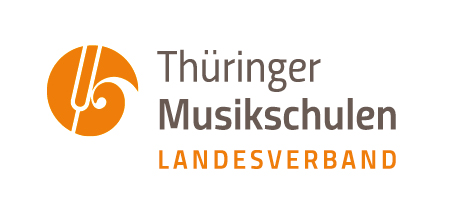 Begabtenförderung      HJ. 20     Antragsteller (Schüler)	Name:		     	Vorname:       Straße:		     PLZ/Ort:	     E-Mail: 		     Musikschule des Schülers:       Bitte hier den Namen der Musikschule angeben, an der der Schüler gemeldet ist.Unterrichtsort:       Bitte hier die vollständige Adresse des Ortes angeben, an der die Begabtenförderung tatsächlich stattgefunden hat! (Bitte nicht die Adresse der regulären Musikschule angeben.)Instrument:	     Dozent:		     Entfernung (einfache Strecke):	     kmGefahren wurde am: 		1.         2.         3.         BegünstigterName:		     	Vorname:       IBAN:		     SWIFT/BIC:	          Ort, Datum  					     Unterschrift 